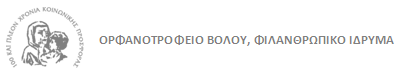 Λογαριασμοί τραπεζών Ορφανοτροφείου ΒόλουΕΘΝΙΚΗ ΤΡΑΠΕΖΑ
Αριθ.λογαριασμού:202/296501-12 
IBAN :GR76 0110 2020 0000 2022 9650 112

ALPHA BANK 
Αριθ.λογαριασμού:313-002101-003830 
IBAN :GR28 0140 3130 3130 0210 1003 830 

ΤΡΑΠΕΖΑ ΠΕΙΡΑΙΩΣ
Αριθ.λογαριασμού: 5612-040236-477 
IBAN :GR43 0172 6120 0056 1204 0236 477Τηλέφωνα Ιδρύματος : 24210-23264, 23274 Φαξ: 24210-23270 Διεύθυνση: 2ας Νοεμβρίου 10 Email: orfanotrofeio.volou@gmail.comΟΡΦΑΝΟΤΡΟΦΕΙΟ ΒΟΛΟΥ& ΜΕΜΨΑΧριστουγεννιάτικη γιορτή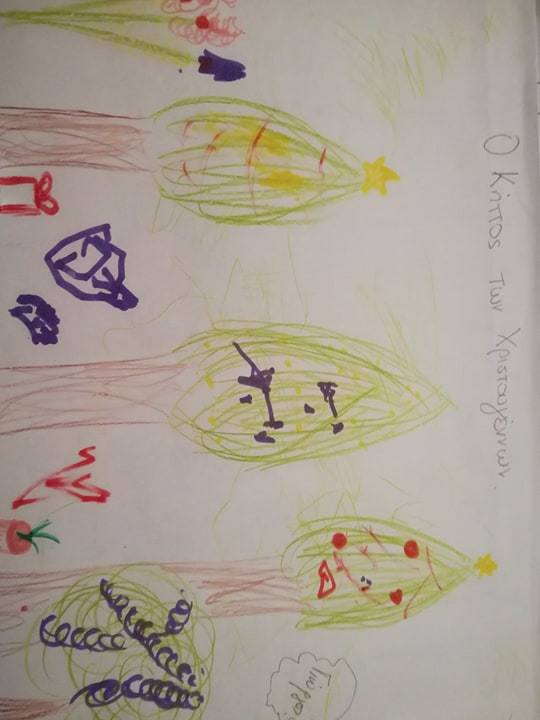 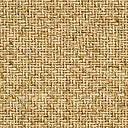  Δευτέρα 18 Δεκεμβρίου 2017Ώρα 18:30ΠρόσκλησηΤα παιδιά του ΟΡΦΑΝΟΤΡΟΦΕΙΟΥ ΒΟΛΟΥ σε συνεργασία με τα παιδιά του ΜΕΜΨΑ, σας προσκαλούν στην Χριστουγεννιάτικη γιορτή τους, που θα πραγματοποιηθεί την Δευτέρα 18 Δεκεμβρίου 2017, στις 18:30 στο θεατράκι του Ιδρύματος.ΠρόγραμμαΕυχές  εν όψει Χριστουγέννων  από τον Πρόεδρο κο Κωνσταντίνο ΘεοδώρουΔραματοποίηση του παραμυθιού «Ο Κήπος των Χριστουγέννων», που έγραψε η μικρή Χρυσούλα σε συνεργασία με την εθελόντρια φοιτήτρια  Μαρία Κουρκουνα. Διασκευή: Κατερίνα Χατζηγεωργίου Σκηνοθεσία- Επιμέλεια: Κατερινα Χατζηγεωργίου Επιβλέπων-υπεύθυνη :  Φύλλη Μπακαλοπούλου.. Χορογραφία:  Κατερίνα Χατζηγεωργίου -Κλεοπάτρα Κυτούδη. Ενδυματολογία: Φύλλη Μπακαλοπούλου . Ηχοληψία: Κλεοπάτρα Κυτούδη. Ηχοσυστήματα: Πάρης Ζίκος.Στη δραματοποίηση συμμετέχουν : η Βασούλα, η Εμμανουέλλα,  η Άννα, η Χρυσούλα, η Κωνσταντίνα, ο Βασίλης, ο Βαλάντης, ο Γιάννης, ενώ από ΜΕΜΨΑ (Μικτό Εργαστήρι Μουσικής & Ψυχοσυναισθηματικής Ανάπτυξης)  η Άννα Ψ., ο Βασίλης Λ., ο Μιχαήλ Σ. ο Γιώργος Δ. και ο Παναγιώτης Γκ.  Ευχαριστούμε θερμά:Τον μικρό Γιώργο Δαλάγκα για την υπέροχη ζωγραφιά που πλαισιώνει την πρόσκληση Z.K. Recording Studio για την ηχοληψίαΤους εθελοντές καθαριότητας,  εκπαίδευσης και τους   φοιτητές του Ορφανοτροφείου και του ΜΕΜΨΑ Και σας ευχόμαστεΚΑΛΑ ΧΡΙΣΤΟΥΓΕΝΝΑ&ΕΥΤΥΧΙΣΜΕΝΟτο Νέο Έτος2018